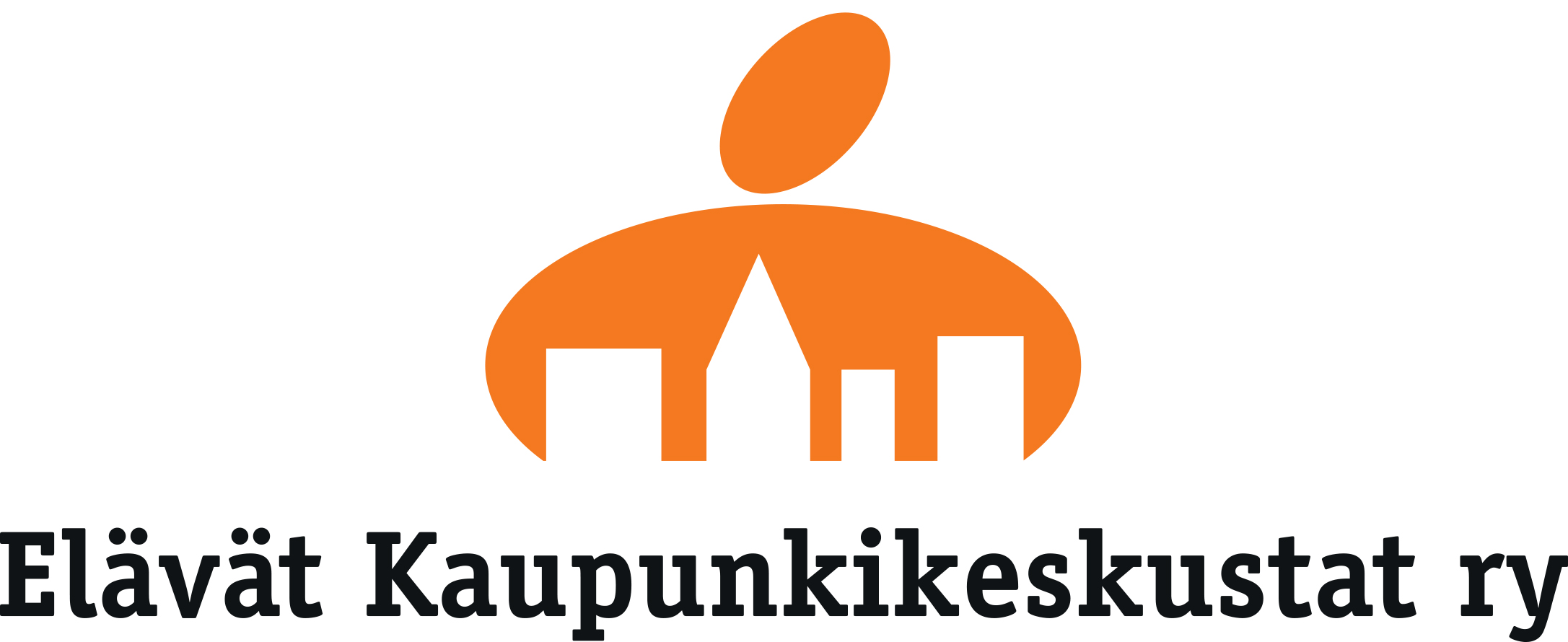 Mediatiedote 		julkaisuvapaa heti Mediainfo 		Voittaja julkistettu ke 27.8.2014 klo 14.40Kuopion kaupungintalo, Tulliportinkatu 31, Kuopio MÄNTÄLLE  ENSIMMÄINEN  PIENTEN  KESKUSTOJEN  PALKINTO ”Paperiperkeleestä ympärivuotiseksi taidematkakohteeksi”Valtakunnallinen Elävät kaupunkikeskustat ry palkitsi Mäntän esimerkillisestä pienen keskustansa uudistamisesta. Myönnetty PIKE-palkinto on ensimmäinen Suomessa. Kohteena olivat noin 5000 asukkaan keskustataajamat. Jokainen Suomen maakuntaliitoista sai lähettää yhden ehdotuksensa kilpailuun. Sisäänjättö päättyi kesäkuussa 2014. PIKE-kilpailu järjestetään jatkossa vuosittain.Teollisuuspatruuna, paperiperkele G.A. Serlachius perusti puuhiomonsa Mäntänkosken partaalle vuonna 1868. Sellutehdas lopetettiin 1980-luvulla ja hallinto siirtyi Helsinkiin. Tulevaisuus pimeni. Oli löydettävä uutta tyhjille arvorakennuksille ja teollisuustiloille. Taide oli ratkaisu. Taidekeskus Honkahovi, Mäntän kuvataideviikot ja Mäntän Musiikkijuhlat syntyivät 1990-luvulla. Taidemuseo Göstan moderni laajennus avattiin kaksi kuukautta sitten. Sen suunnitteli espanjalainen MX_SI architectural studio. Arkkitehtikilpailuun osallistui 579 ehdotusta 42 eri maasta.  PIKE-palkintoraadin puheenjohtaja Pertti Räsänen ihaileekin Mäntän rohkeutta, tahtoa ja taitoa viedä koko yhteisönä hankkeensa visiosta toteutukseen. Ja kansainvälisellä huippulaadulla. Mäntän taidekokoelmat ovat kansallista kärkiluokkaa. Näyttelytoiminta on merkittävää tunnustettuine kansainvälisine nykytaiteilijoineen.Pienen yhteisön voima on yhteistyössä. Aktiivisia kulttuuritoimijoita on tuettu       yhdessä liikkeelle. Jokainen haluaa toimia nyt taidekaupunkinsa puolesta: arkkitehtuuria, kuvataidetta, musiikkia ja huippukokkejakin. PIKE-RAADIN KOMMENTTEJA:”Mäntässä on rohkea ja kunnianhimoinen kehittämisote sekä huippusuunnittelua””on uskallettu luoda kauaskantoinen visio tulevaisuudesta ja tulevaisuuteen””taideteema on Mäntässä jo yli 100 vuotta vanha””syntynyt hämmentävän vaikuttava taidekokonaisuus””kansainvälisellä arkkitehtikilpailu antoi taidemuseolle upean laajennuksen””taidemuseossa oli enemmän kesällä kävijöitä kuin Kiasmassa!””20 miljoonan euron taidemuseopanostus ”metsään” - ”epätodellista ja hämmentävää!””futuristinen silta vie taidesaarelle””ruokakauppakin on sovitettu taitavasti pääraitille””elävää toria aina perjantaisin” ”uutta kaupallista toimintaakin, jolla asiakaskuntaa jopa Tampereelta asti” ”kiskot ryhdittävät kokonaisuutta ja junakin vilahtaa viheltäen raitilla””jännittävä tehdasmaailma keskellä suomalaista järvimaisemaa ja vihreitä puutarhoja””näyttävät ja kuuluvat mediakampanjat pitkin kevättä ja kesää””jatkossa varsinaisen keskustasuunnitelman ohjelmoitu toteutus on tärkeää””liiketoiminta-alue voimakkaammin esiin?”    PIKE-RAATI 2014kaavoituspäällikkö (eläkk.) 		Pertti Räsänen (puheenjohtaja)	p. 0500 422 374toiminnanjohtaja 			Marja-Leena Monni		Kouvolan Ydinkeskusta ry kaupan konsultti 	(eläkk.)		Kyösti PätynenTekniikan tohtori			Emilia Rönkkö			Oulun Yliopisto-toiminnanjohtaja 	
Pokko Lemminkäinen (siht.)	Elävät Kaupunkikeskustat ry 	p. 040 555 3462 ELÄVÄT KAUPUNKIKESKUSTAT RY PÄHKINÄNKUORESSA(kotisivut www.kaupunkikeskustat.fi)”17 VUOTTA ELÄVIÄ KAUPUNKIKESKUSTOJA SUOMEEN”Yhdistys on perustettu 1997. Siihen kuuluu laajapohjaisesti kaupunkikeskustatoimijoita ympäri Suomea. Jokainen yhdistyksen jäsen on mukana kehittämässä aktiivisesti omaa kaupunkikeskustaansa. Kehittämistyökaluihin kuuluvat esimerkiksi kaavoitus, rakenteellinen ja kaupunkikuvallinen kehittämistyö, kiinteistöjen ja kortteleiden jalostaminen, kaupallisten toimintojen kehittäminen sekä erilaiset markkinointi- ja viestintätuotteet sekä elämykselliset keskustatapahtumat.Elävät Kaupunkikeskustat ry:ssä on yli 100 jäsentä lähtien kaupungeista, kaupunkikeskustayhdistyksistä, kaupan keskusjärjestöistä, kaupan keskusliikkeistä, keskustakehittämisen asiantuntijoistakotipaikka on Helsingissä Kuntatalollaon kattojärjestö suomalaisten keskustojen kehittämistyölleedistää keskustojen kehittymistäsynnyttää yhteistyötä eri keskustojen osapuolten välilleinnostaa investointeihinedistää asiantuntemustajakaa vuosittain keskustapalkinnonjärjestää seminaareja mm. Lieksan kevätseminaari 20.3.2014 vuosikonferenssi Kuopiossa 27.- 28.8.2014  järjestää ekskursioita: 2006 Bilbao, 2007 Genova, 2008 Budapest, 2009 Berliini, 2010 Torino, 2011 Pietari, 2012 Lontoo, 2013 Dresden, 2014 TallinnaYmpäristöministeriö on yhdistyksen päätukija Pokko Lemminkäinentoiminnanjohtaja / puh. 040 555 3462Elävä Kaupunkikeskusta rypokko.lemminkainen(@)kaupunkikeskustat.fi